Example 1. 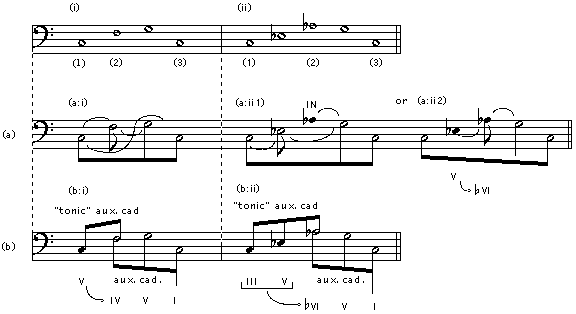 Example 2. 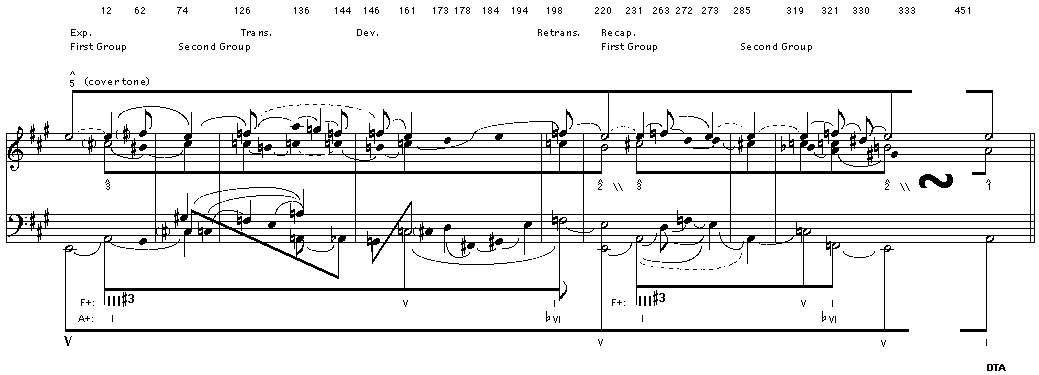 Example 3. 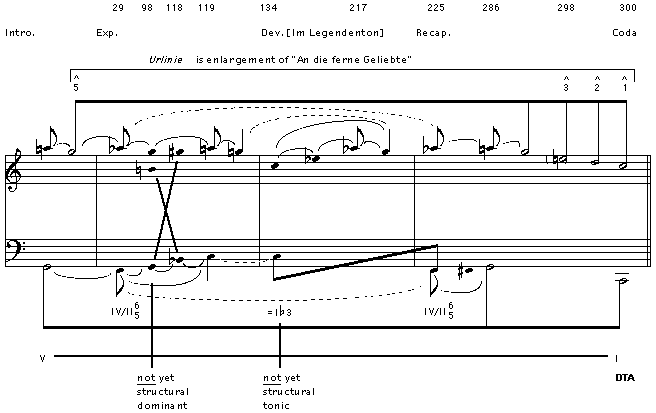 Example 4. 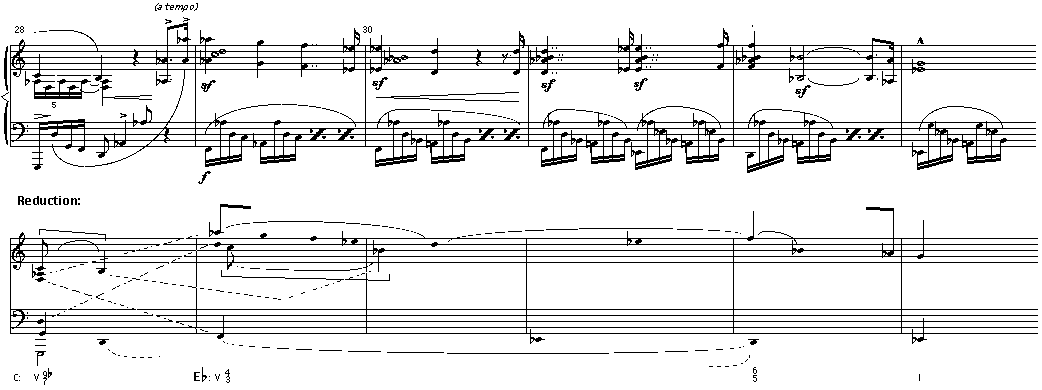 Example 5. 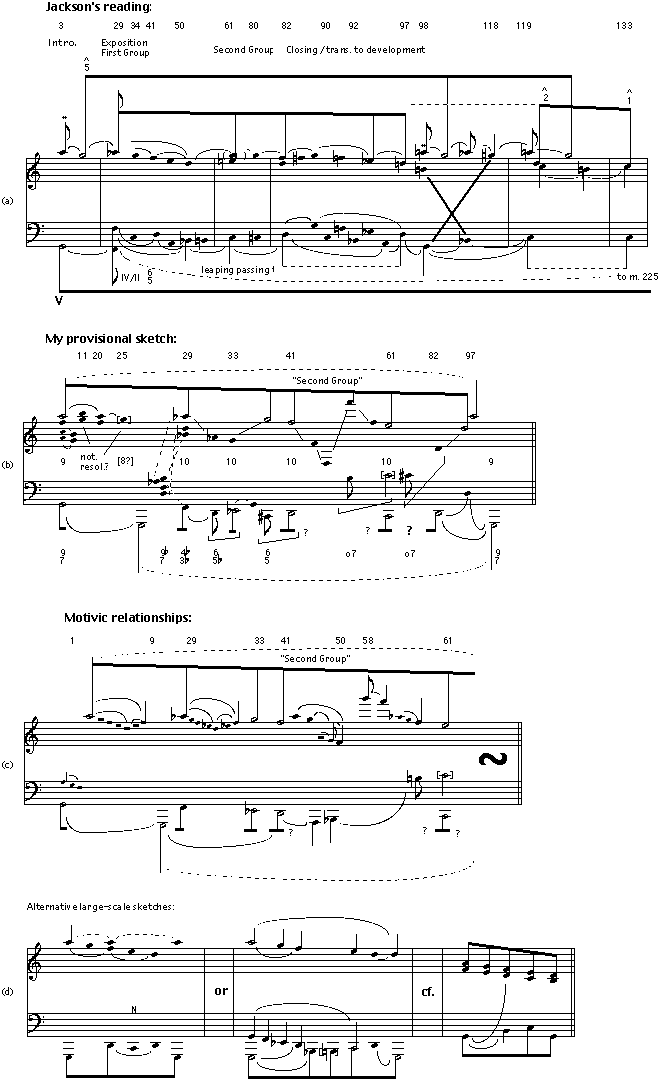 Example 6. 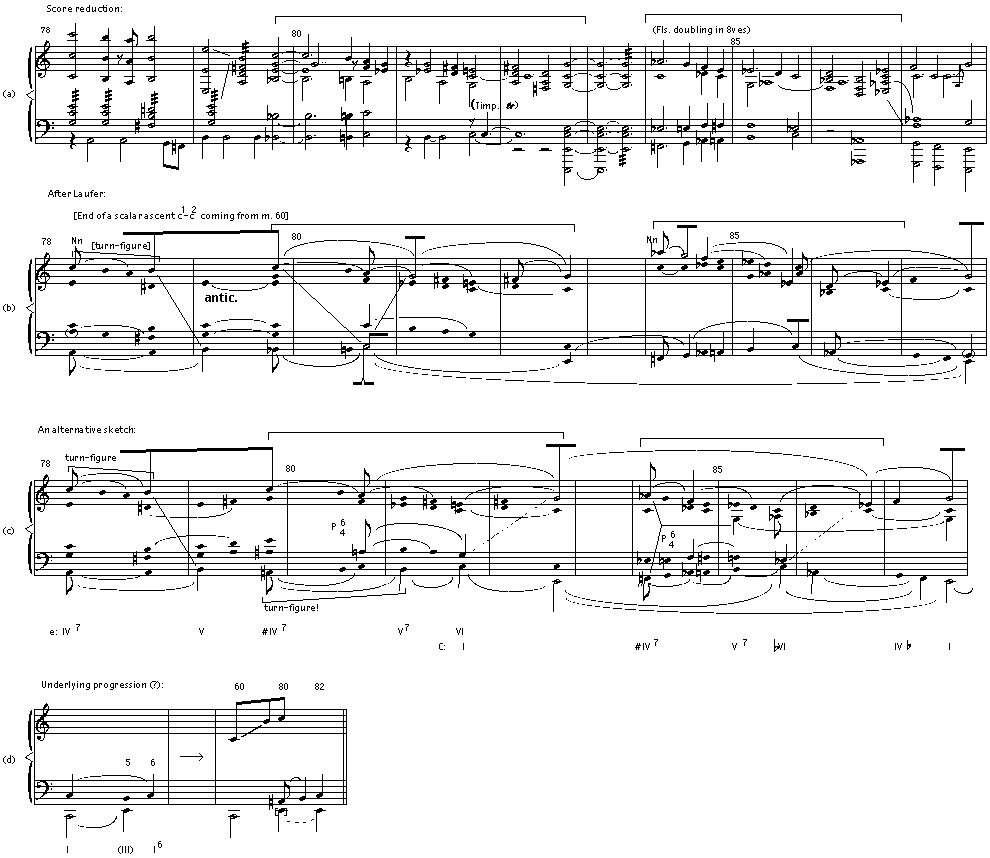 Example 7. 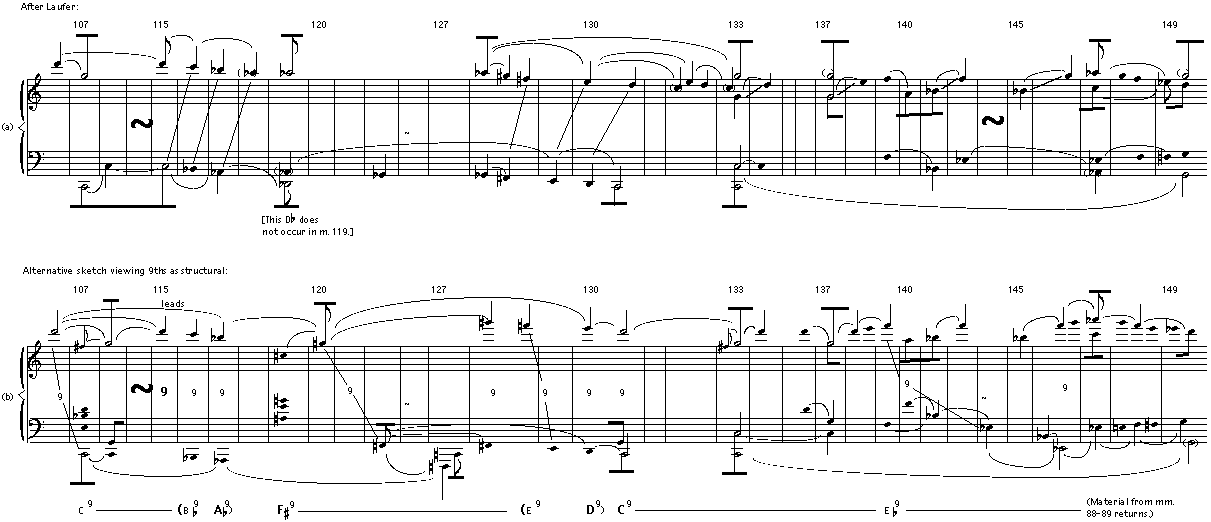 Example 8. 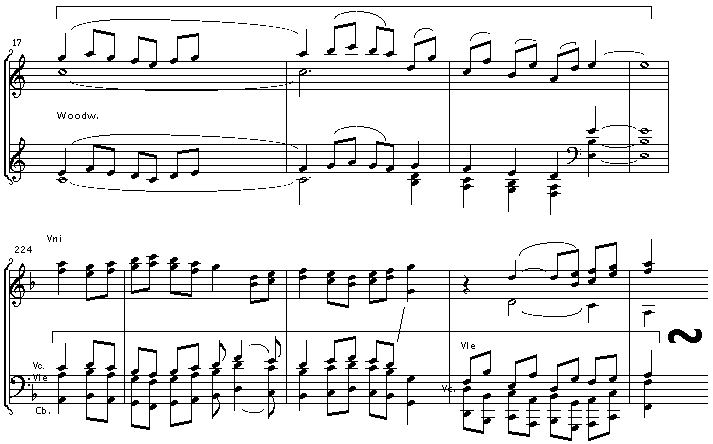 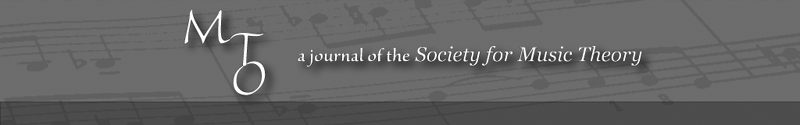 MTO 8.4 Examples: Väisälä, Review of Jackson and Murtomäki(Note: audio, video, and other interactive examples are only available online)
http://www.mtosmt.org/issues/mto.02.8.4/mto.02.8.4.väisälä.php